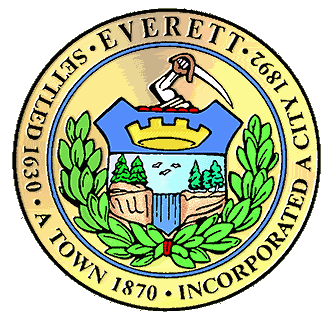 CITY OF EVERETT24-49 2024 Roadway Rehabilitation and Related WorkFULL DEPTH RECONSTRUCTIONADDENDUM NO. 2April 18, 2024Please acknowledge this Addendum on the “Form of General Bid”  00300 – Form of General Bid    The City has enclosed two (2) new “FORM(S) OF GENERAL BID” Please replace the “Form of General Bid” with the following documents.    There is one bid form for “FULL DEPTH WORK” and one bid form for “Milling and Paving”.    Each contractor may submit a “Form of General Bid” for both “Full DEPTH” and “Milling and Paving” services or for only one of the services.I have outlined the changes in RED text.PLEASE NOTE: No Subcontracting willed be allowed without written permission from the Procurement Office. FORM OF GENERAL BIDFULL DEPTH RECONSTRUCTIONBid of 							 (hereinafter called "Bidder")*(____)	a corporation, organized and existing under the laws of the state of 							.(____)	a partnership(____)	a joint venture(____)	an individualdoing business as 								To the City of 	         Everett           	, Massachusetts (hereinafter called "City").A)	The undersigned Bidder, in compliance with your invitation for bids for the project known 24-49 2024 Roadway Full Depth Reconstruction, Milling, Paving and Related Work, having examined the plans and specifications and related documents and the site of the proposed work, and being familiar with all of the conditions surrounding the construction of the proposed project including the availability of materials and labor, hereby proposes to furnish all labor, materials, and supplies, and to construct the project in accordance with the contract documents and the plans and specifications within the time set forth below, and at the prices stated below.  These prices are to cover all expenses incurred in performing the work required under the contract documents, of which this bid is a part.The Bidder hereby agrees to commence work on or before the date to be specified in written "Notice to Proceed" of the City, and to fully complete the project within the 2024 construction season.  Contract extension(s) shall be at the discretion of the City.B)	Bidder acknowledges receipt of, and this bid includes the following addenda:No.                            			 Dated: 					No.                            			 Dated: 					No.                            			 Dated: 					No.                            			 Dated: 					FULL DEPTH RECONSTRUCTION The Bidder agrees to perform the bid work described in the specifications and shown on the plans for the following total bid price:   	In Figures:   $												In Words:   												The above unit prices shall include all labor, materials, bailing, shoring, removal, overhead, profit, insurance, etc., to cover the finished work of the several kinds called for, and all such labor etc. specified in and reasonably inferable from the Contract Documents.	The undersigned certifies under penalties of perjury, that he is able to furnish labor that can work in harmony with all other elements of labor employed or to be employed in the work; (2) that all employees to be employed at the worksite will have successfully completed a course in construction safety and health approved by the United States Occupational Safety and Health Administration that is at least 10 hours in duration at the time the employee begins work and who shall furnish [sic] documentation of successful completion of said course with the first certified payroll report for each employee; and (3) that all employees to be employed in the work subject to this bid have successfully completed a course in construction safety and health approved by the United States Occupational Safety and Health Administration that is at least 10 hours in duration. M.G.L. c. 30, § 39S(a)The undersigned further certifies under penalty of perjury that the said undersigned is not presently debarred from doing public construction work in the Commonwealth of Massachusetts under the provisions of Section Twenty-Nine F of Chapter Twenty-Nine, Section 25C (10) of Chapter 152 (workers' compensation) or any other applicable debarment provisions of any other Chapter of the General Laws or any rule or regulations promulgated thereunder.  Name of Firm:	_____________________________________________________________________By:	________________________________________________________________________		(Signed Name)			(Title)			(Date) ____________________________________________________________________________		(Printed Name)			(Title)Business Address:	 ___________________________________________________________City, State, Zip Code:	 ___________________________________________________________Tel. No: _____________________________; Fed. ID No.:	______________________________Email: ________________________________________________________________________	The Bidder understands that all bids for this project are subject to the applicable bidding laws of the Commonwealth of Massachusetts, including General Laws Chapter 30, Section 39M, as amended.	The Bidder understands that the City reserves the right to reject any or all bids and to waive any informalities in the bidding.	The Bidder agrees that this bid shall be good and may not be withdrawn for a period of 30 days, Saturdays, Sundays, and legal holidays excluded, after the opening of bids.	Within 10 days of receipt of the written notice of acceptance of this bid, the Bidder will execute the formal Agreement set forth in Section 00500 AGREEMENT.Bid security is attached in the sum of five percent (5%) of the total bid in accordance with the conditions of Section 00100 INSTRUCTIONS TO BIDDERS.  The bid security may become the property of the City in the event the contract and bond are not executed within the time set forth above.The selected Contractor shall furnish a Performance Bond and a Payment Bond in an amount at least equal to one hundred percent (100%) of the contract price in accordance with Section 00610 CONSTRUCTION PERFORMANCE BOND, Section 00620 CONSTRUCTION PAYMENT BOND, and as stipulated in Section 00700 GENERAL CONDITIONS and Section 00800 SUPPLEMENTAL GENERAL CONDITIONS of the specifications.FORM OF GENERAL BIDMILING AND PAVINGBid of 							 (hereinafter called "Bidder")*(____)	a corporation, organized and existing under the laws of the state of 							.(____)	a partnership(____)	a joint venture(____)	an individualdoing business as 								To the City of 	         Everett           	, Massachusetts (hereinafter called "City").A)	The undersigned Bidder, in compliance with your invitation for bids for the project known 24-49 2024 Roadway Full Depth Reconstruction, Milling, Paving and Related Work, having examined the plans and specifications and related documents and the site of the proposed work, and being familiar with all of the conditions surrounding the construction of the proposed project including the availability of materials and labor, hereby proposes to furnish all labor, materials, and supplies, and to construct the project in accordance with the contract documents and the plans and specifications within the time set forth below, and at the prices stated below.  These prices are to cover all expenses incurred in performing the work required under the contract documents, of which this bid is a part.The Bidder hereby agrees to commence work on or before the date to be specified in written "Notice to Proceed" of the City, and to fully complete the project within the 2024 construction season.  Contract extension(s) shall be at the discretion of the City.B)	Bidder acknowledges receipt of, and this bid includes the following addenda:No.                            			 Dated: 					No.                            			 Dated: 					No.                            			 Dated: 					No.                            			 Dated: 					MILLING AND PAVINGThe Bidder agrees to perform the bid work described in the specifications and shown on the plans for the following total bid price:   	In Figures:   $												In Words:   												The above unit prices shall include all labor, materials, bailing, shoring, removal, overhead, profit, insurance, etc., to cover the finished work of the several kinds called for, and all such labor etc. specified in and reasonably inferable from the Contract Documents.	The undersigned certifies under penalties of perjury, that he is able to furnish labor that can work in harmony with all other elements of labor employed or to be employed in the work; (2) that all employees to be employed at the worksite will have successfully completed a course in construction safety and health approved by the United States Occupational Safety and Health Administration that is at least 10 hours in duration at the time the employee begins work and who shall furnish [sic] documentation of successful completion of said course with the first certified payroll report for each employee; and (3) that all employees to be employed in the work subject to this bid have successfully completed a course in construction safety and health approved by the United States Occupational Safety and Health Administration that is at least 10 hours in duration. M.G.L. c. 30, § 39S(a)The undersigned further certifies under penalty of perjury that the said undersigned is not presently debarred from doing public construction work in the Commonwealth of Massachusetts under the provisions of Section Twenty-Nine F of Chapter Twenty-Nine, Section 25C (10) of Chapter 152 (workers' compensation) or any other applicable debarment provisions of any other Chapter of the General Laws or any rule or regulations promulgated thereunder.  Name of Firm:	_____________________________________________________________________By:	________________________________________________________________________		(Signed Name)			(Title)			(Date) ____________________________________________________________________________		(Printed Name)			(Title)Business Address:	 ___________________________________________________________City, State, Zip Code:	 ___________________________________________________________Tel. No: _____________________________; Fed. ID No.:	______________________________Email: ________________________________________________________________________The Bidder understands that all bids for this project are subject to the applicable bidding laws of the Commonwealth of Massachusetts, including General Laws Chapter 30, Section 39M, as amended.	The Bidder understands that the City reserves the right to reject any or all bids and to waive any informalities in the bidding.	The Bidder agrees that this bid shall be good and may not be withdrawn for a period of 30 days, Saturdays, Sundays, and legal holidays excluded, after the opening of bids.	Within 10 days of receipt of the written notice of acceptance of this bid, the Bidder will execute the formal Agreement set forth in Section 00500 AGREEMENT.Bid security is attached in the sum of five percent (5%) of the total bid in accordance with the conditions of Section 00100 INSTRUCTIONS TO BIDDERS.  The bid security may become the property of the City in the event the contract and bond are not executed within the time set forth above.The selected Contractor shall furnish a Performance Bond and a Payment Bond in an amount at least equal to one hundred percent (100%) of the contract price in accordance with Section 00610 CONSTRUCTION PERFORMANCE BOND, Section 00620 CONSTRUCTION PAYMENT BOND, and as stipulated in Section 00700 GENERAL CONDITIONS and Section 00800 SUPPLEMENTAL GENERAL CONDITIONS of the specifications.Item No.QTYWritten in WordsUnit PriceAmount102.51150Tree Protection Anchoring & PruningPer each10310Tree Removed – Diameter under 24”Per each10410Tree Removed – Diameter 24” & OverPer each10510Stump RemovedPer each1191Rodent ControlLump Sum120.13400Unclassified ExcavationPer Cubic Yard129400Pavement MillingPer Sq Yd141.1150Test Pit for ExplorationPer Cubic Yard14220Class B Trench ExcavationPer Cubic Yard14420Class B Rock ExcavationPer Cubic Yard151550Gravel BorrowPer Cubic Yard156250Crushed StonePer Ton17019,750Fine Grading and Compacting Per Sq YardItem No.QTYWritten in WordsUnit PriceAmount187.310Removal & Disposal of Drainage Structure SedimentsPer Cubic Yard20120Catch BasinPer Each20210ManholePer Each20410Gutter InletPer Each22016Drainage Structure AdjustedPer Each220.250Drainage Structure RebuiltPer Each220.512Drainage Structure RemodeledPer Foot220.612Sanitary Structure RebuiltPer Foot220.76Sanitary Structure AdjustedPer Each220.86Sanitary Structure RemodeledPer Each222.325Frame & Grate (or Cover) Municipal StandardPer Each22416Eliminator Hood Catch BasinsPer Each234.1280012 Inch Polyvinyl-Chloride SDR 35 Drain PipePer Foot238.1020010 Inch Ductile Iron Pipe Per FootItem No.QTYWritten in WordsUnit PriceAmount30975Ductile Iron Fittings for Water Pipe Per Pound354.122012 Inch & Under gate Box Removed & ResetPer Each35710Gate BoxPer Each35810Gate Box AdjustedPer Each38150Service BoxPer Each381.350Service Box AdjustedPer Each4037,350Reclaimed Pavement for Base & or sub-basePer Sq Yard420900Hot Mix Asphalt Binder Per Ton4409,600Calcium Chloride for Road Dust ControlPer Pound460865Hot Mix AsphaltPer Ton464250Bitumen for Tack CoatPer Gallon464.52,650Hot Poured Rubberized Asphalt SealerPer Foot472300Hot Mix Asphalt for Misc. WorkPer Ton482.53,150Sawing Asphalt Pavement & Sidewalk Joints Per FootItem No.QTYWritten in WordsUnit PriceAmount5041,730Granite Curb Type VA4 - StraightPer Foot504.1235Granite Curb Type VA4 - CurvedPer Foot51630Granite Curb Corner Type A Per Each520.1220Concrete Curb Stop Remove & ResetPer Each5804,300Curb Removed & ResetPer Foot582280Curb Corner Removed and ResetPer Each67050Fence Remove & ResetPer Foot697.150Silt SackPer Each7012,625Cement Concrete SidewalkPer Sq Yard701.1735Cement Concrete Sidewalk at DrivewaysPer Sq Yard701.2150Concrete Curb Wheelchair RampPer Sq Yard70225Hot Mix Asphalt Walk SurfacePer Ton70350Hot Mix Asphalt DrivewayPer Ton706.150Brick Walk Removed & Re-laidPer Sq YardItem No.QTYWritten in WordsUnit PriceAmount707.810Steel BollardPer Each751100Loam BorrowPer Cubic Yard7561NDPES Stormwater Pollutions Prevention PlanPer Lump Sum765100SeedingPer Sq Yard767.675Aged Pine Bark Mulch Per Cubic Yard832100Warning Regulatory & Rte. Marker Alum PanelPer Sq Foot847.120Sign Sup (N/Guide) Tre Mkr W/1 Brkway Post Assembly SteelPer Each852300Safety Signing for Traffic ManagementPer Sq Foot8595,000Reflectorized DrumPer Drum Day87412Street Name SignPer Each874.212Stret Sign Remove & ResetPer Each904504000 P.S.I., ¾”, 610 Cement ConcretePer Cubic YardTotal:Item No.QTYWritten in WordsUnit PriceAmount12920,000Payment MillingPer Sq Yd22050Drainage Structure AdjustedPer Each220.750Sanitary Structure AdjustedPer Each35830Gate Box AdjustedPer Each381.380Service Box AdjustedPer Each4201,350Hot Mix Asphalt Binder Per Ton4602,000Hot Mix AsphaltPer Ton4641,000Bitumen for Tack CoatPer Gallon464.53,250Hot Poured Rubberized Asphalt SealerPer Foot472500Hot Mix Asphalt for Misc. WorkPer TonTotal: